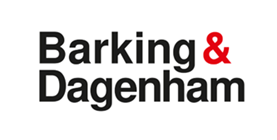 Useful Information for people with a hearing loss.To make a referral to the Sensory Team please phone Adult Triage 020 8227 2915 or email Intaketeam@lbbd.gov.ukIf you or someone you know needs help picking up medicine, shopping, you need a friendly call or something else, please phone 020 8215 3000 option 1 for BDCAN service or  Email: bdcan@lbbd.gov.uk  Website: https://www.lbbd.gov.uk/let-us-know-if-you-need-help-or-support For sensory team enquiries, please email: sensory@lbbd.gov.uk LBBD Sensory Team Drop-in services:Digital Ability Inclusion Drop-in service: Contact Bernadette by Video call MSTeams/ DUO App, text, telephone: 07772229294 or 0208 227 3780 or Email: bernadette.wakeling@lbbd.gov.uk second and fourth Thursday of every month, meeting room 3: 11am to 12pm Dagenham Library.Deaf Drop-in service: Contact Maryan Ahmed by video call/ text/email/voice:  Mobile: 07561703937 Telephone: 0208 227 5567 Email: Maryan.Ahmed2@lbbd.gov.uk Address: Dagenham Library F01 1 Church Elm Lane Dagenham RM10 9QSFinancial:Attendance Allowance: Telephone: 0800 731 0122 Textphone: 0800 731 0317  https://www.gov.uk/attendance-allowance LBBD Home and Money Hub Welfare Advice: https://www.lbbd.gov.uk/money-and-debt/homes-and-money-hubs 020 8724 2115 homesandmoneyhub@lbbd.gov.uk. DABD Welfare Benefits Advice & form-filling: https://www.dabd.org.uk/help-and-advice/help-with-money/benefits-advice: 020 8252 5340/8603  info@dabd.org.uk Personal Independence Payment: Telephone: 0800 917 2222Textphone: 0800 917 7777 Website: https://www.gov.uk/pip/how-to-claim (BSL video relay service calling available)Resources for the HomeLBBD Personal Alarm: https://www.lbbd.gov.uk/adult-social-care/help-live-home/care-technology contact Adult Triage: 0208 227 2915 intaketeam@lbbd.gov.uk Independent Living Agency: 020 8593 6677 http://www.independentlivingagency.org/ Harmony House: https://www.harmonyhousedagenham.org.uk/handyperson/  020 8526 8200 enquiries@hhd.org.uk Council Housing Repairs: https://www.lbbd.gov.uk/council-tenant-and-leaseholder-services/repairs   020 8592 7388/ 020 8215 3000Free Fire Service Smoke Alarm and Safety Check: https://www.london-fire.gov.uk/safety/the-home/book-a-home-fire-safety-visit/ 0800 028 4428 smokealarms@london-fire.gov.ukTransportAccessible Transport Advice Line: https://tfl.gov.uk/transport-accessibility/help-from-staff 020 7737 2339London Transport Mentoring: https://tfl.gov.uk/transport-accessibility/learn-to-use-public-transport 020 3054 4361 Dial-a-Ride: https://tfl.gov.uk/modes/dial-a-ride/ 0845 999 1999 dar@tfl.gov.ukTaxi Card/Blue Badge/freedom pass: Eligibility criteria must be met with medical evidence: https://www.lbbd.gov.uk/parking/blue-badges/apply-blue-badge Mobility Team mobility@lbbd.gov.uk 020 8227 2334Freedom Pass: Eligibility criteria must be met with medical evidence: https://www.londoncouncils.gov.uk/services/freedom-pass/disabled-persons-freedom-pass/eligibility Disability Action (DABD) Transport advice: https://www.dabd.org.uk/help-and-advice/help-to-get-around/door-to-door-transport 020 8252 5930Disabled Persons Railcard: https://www.disabledpersons-railcard.co.uk/ 0345 605 0525TfL Highway impediments: https://tfl.gov.uk/help-and-contact/contact-us-about-streets-and-other-road-issues 0343 222 1234Transport for All: https://www.transportforall.org.uk/contact-us/020 7737 2339 contactus@transportforall.org.uk Low Vision:Ask your GP to refer you for a Low Vision Assessment for things like magnifiers and antiglare glasses or seek additional advice from your Eye Care Liaison Officer, Optician or the Sensory Team. VIP Diaries Large Print Products. 01539 726613Advice Services:Deaf and Hard of Hearing Drop-in: Online Advisory service only by text, video call using BSL, voice or email. Please contact Maryan Ahmed, Deaf Community Worker to book an appointment: 07772229294 or 0208 227 5567 Maryan.Ahmed2@lbbd.gov.uk Deafblind UK Advice Line: https://deafblind.org.uk/get_support/helpline/ BSL video relay service available 0800 132 320Diabetes UK: https://www.diabetes.org.uk/how_we_help/helpline 0345 123 2399 helpline@diabetes.org.uk Royal Association for the Deaf https://www.royaldeaf.org.uk/services/for-families/independent-living/ Telephone: 0300 688 2525Text Phone: 0300 688 2527 SMS: 07851 423 866 Email: info@royaldeaf.org.uk Skype: reception_ch  https://www.royaldeaf.org.uk/services/i-am-deaf/independent-living/DeafblindUK https://deafblind.org.uk/contact/ Telephone: 0800 132320 Text: 07950 008870 Text relay: 18001 then 0800 132320 Facetime: helpline.dbuk@deafblind.org.uk (Not BSL) BSL Video Relay direct link to online BSLinterpreter: https://www.insignlanguage.co.uk/vrs/client-direct/cf6b3f3e-1608-4046-a8e6-a42338fa039f/  Royal National Institute for the Deafhttps://rnid.org.uk/information-and-support/information-line/bsl-information-service/ Email information@rnid.org.ukText message 0780 000 0360Relay UK 18001 then 0808 808 0123Textphone 0808 808 9000Live chat on our website Chat to us nowSENSEhttps://www.sense.org.uk/contact/contact-supporter-services/ Address: Freepost RRXE-TRES-GEUR 101 Pentonville Road London N! 9LG Telephone:  0300 330 9250.BSL via Sign solutions Starleaf App or weblink: https://portal.starleaf.com/webrtc?name=sense&target=sense%40interpreterslive.call.sl  REMARK Empowering Deaf People to remain independent: https://www.remark.uk.com/supporting 020 7269 2620 info@remark.uk.comCounselling/Psychological Services/Well-beingThe Big White Wall mental health and wellbeing, an online community support service www.bigwhitewall.com Healthy Lifestyles Team: 020 8724 8018 healthy.lifestyles@lbbd.gov.uk Mental Health: Crisis Text Service https://giveusashout.org/get-help/ Text DEAF to 85258, or text SHOUT to 85258DeafblindUK Helpline: https://deafblind.org.uk/get_support/helpline/  BSL video relay service available 0800 132 320LBBD BHR IAPT Talking Therapies: 0300 300 1554—option 3 https://www.talkingtherapies.nelft.nhs.uk/barking-and-dagenham/  for urgent help phone: 0800 995 1000 (24hrs) Samaritans 116 123Sign Health Talking Therapies IAPT: https://signhealth.org.uk/with-deaf-people/psychological-therapy/therapy-service/Emotional support in BSLhttps://www.youtube.com/watch?v=R8hvNWObRh0  https://signhealth.org.uk/with-deaf-people/psychological-therapy/therapy-service/ https://www.deaf4deaf.com/https://www.youtube.com/playlist?list=PL7zNl2HpED2hHeK-UhArnAkhw1MXPfytQ https://signhealth.org.uk/with-deaf-people/crisis-text-service/ text DEAF to 85258Self-help app – available guidance on different topics in BSLhttps://play.google.com/store/apps/details?id=pic2.uk.nhs.ntw Local Social Groups and Activities Please note, some groups are not running post pandemic but will hopefully re-start in the future.Diabetes UK Support Group: 020 8593 3693Silvernet, for more information, please call Ravi: 020 8526 8215Thrive gardening club: Telephone 0118 988 5688 or Email: info@thrive.org.uk  Empowering Deaf Society https://empoweringdeafsociety.org/ To join virtual group in Barking and Dagenham contact EDS: events@enpoweringdeafsociety.org.uk or text 07584687127News and Talking BooksBarking & Dagenham Home Library Service: https://www.lbbd.gov.uk/libraries-and-local-history/home-library-service 020 8724 8532 specialistservices@lbbd.gov.uk Big Print newspaper with TV and Radio Guide: https://www.rnib.org.uk/living-with-sight-loss/independent-living/reading-and-books/large-and-giant-print/ 0303 123 9999TechnologyDeafblindUK 0800 132320 or text 0790357288 https://deafblind.org.uk/get-support/help-with-technology/  for help with using technology. Next Generation Text Relay Service: Numbers within this information handout can be contacted via NGT using this service: https://www.relayuk.bt.com/about-relay-uk.html  Telephone: 0800 7311 888 or Textphone and Relay UK App: 0800 500 888 or write to: Relay UK Team Internal Box 14, Telephone House 170-175 Moor Lane, Preston, Lancashire. PR1 1BA. For information in BSL, please ask for a copy of the ‘Information Handout in BSL’ this is available on the LBBD sensory service webpage. Hospital Passport/Health Plan for people with a hearing loss.https://signhealth.org.uk/health-wellbeing/the-about-me-plan/Catalogue orders for useful equipment: RNID Connevans 01737 247571 askaquestion@connevans.comSarabec: 01642 247789 MAIL@SARABEC.CO.UK Clinical Home-Visiting Services (eligibility criteria applies)Visual Care Options Optician Home Service: 0800 047 0425 lch.visualcareoptions@nhs.net Specsavers optician home visit: https://www.specsavers.co.uk/home-eye-tests  live chat available.NHS funded Home Visiting Audiology Service: contact your GP to be referred. For privately funded audiology services, ask usual audiologist if this is available.  Dental Care Home visits: Community Dental Service, NELFT, Vicarage Fields Health Centre, Vicarage Drive, Barking, IG11 7NR. Tel: 0300 300 1708, Fax: 020 3644 2022 dentalreferrals@nhs.netAudiology Services:Hearing aid batteries and tubing can be posted to home address.For a hearing test and NHS hearing aids, ask your GP to refer you to your local audiology clinic: Broad Street InHealth: 0333 202 0298; King George Hospital: 020 8970 8025; Queens Hospital: 01708 503579. Some private audiology clinics provide free hearing tests, please refer to audiology handout for GPs.For information about Ear Nose and Throat (ENT) and micro-suction service please ask for a copy of the Audiology services handout from sensory@lbbd.gov.uk Podiatry Service:NHS: 0300 300 1676 PodiatryBD@nhs.net 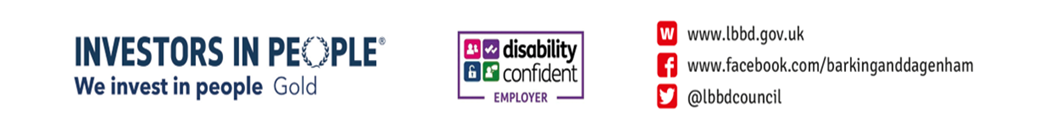 